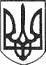 РЕШЕТИЛІВСЬКА МІСЬКА РАДАПОЛТАВСЬКОЇ ОБЛАСТІВИКОНАВЧИЙ КОМІТЕТРІШЕННЯ10 серпня 2023 року                                                                                         № 179Про здійснення приватизації нежитлової будівлі, громадського будинку (побут комбінату), загальною площею 190,1 кв. м., розташованого по вул. Молодіжна,         60-а в с. Піщане Полтавського району Полтавської області шляхом викупуКеруючись законами України „Про місцеве самоврядування в Україні”, „Про приватизацію державного і комунального майна”, Порядком проведення електронних аукціонів для продажу об’єктів малої приватизації та визначення додаткових умов продажу, затвердженого постановою Кабінету Міністрів України від 10.05.2018 № 432, рішеннями тридцять другої позачергової сесії Решетилівської міської ради від 28.04.2023 № 1392-32-VІІІ „Про затвердження Переліку об’єктів нерухомого майна комунальної власності Решетилівської міської територіальної громади, що підлягають приватизації”, тридцять третьої позачергової сесії Решетилівської міської ради від 22.05.2023 № 1433-33-VІІІ „Про приватизацію об’єкта нерухомого майна комунальної власності Решетилівської міської територіальної громади”, розглянувши протокол про результати електронного аукціону № SPE001-UA-20230716-62680 сформованого 07.08.2023 о 20:00:03 год оператором електронного майданчика                                  ТОВ „Е-ТЕНДЕР”, враховуючи те, що подана заява на участь в аукціоні від одного покупця, виконавчий комітет Решетилівської міської радиВИРІШИВ:1. Здійснити приватизацію об’єкта малої приватизації - нежитлової будівлі громадського будинку (побут комбінату), загальною площею 190,1 кв. м., розташованого по вул. Молодіжна, 60-а в с. Піщане Полтавського району Полтавської області, шляхом викупу покупцем Шкурупій Ганною Іванівною, яка єдина подала заяву на участь в електронному аукціоні з продажу вказаного об’єкта за запропонованою нею ціною, що є не нижчою стартової ціни, у розмірі 187483,00 грн (сто вісімдесят сім тисяч чотириста вісімдесят три гривні 00 копійок ) без урахування податку на додану вартість.2. Укласти договір купівлі-продажу об’єкта малої приватизації - нежитлової будівлі громадського будинку (побут комбінату), загальною площею 190,1 кв. м, розташованого по вул. Молодіжна, 60-а в с. Піщане Полтавського району Полтавської області з Шкурупій Ганною Іванівною.3. Доручити Решетилівському міському голові Дядюновій О.А. підписати договір купівлі-продажу об’єкта малої приватизації - нежитлової будівлі громадського будинку (побут комбінату), загальною площею 190,1 кв.м, розташованого по вул. Молодіжна, 60-а в с. Піщане Полтавського району Полтавської області з Шкурупій Ганною Іванівною, після сплати покупцем на відповідний рахунок розпорядника коштів ціни продажу об’єкта малої приватизації.4. Витрати, пов’язані з нотаріальним посвідченням договору купівлі-продажу несе покупець.5. Повідомити Шкурупій Ганну Іванівну, що після оформлення у встановленому законом порядку права власності на нерухоме майно їй необхідно звернутися до Решетилівської міської ради із заявою щодо надання земельної ділянки у користування для обслуговування вищевказаного об’єкта нерухомого майна.6. Відділу з юридичних питань та управління комунальним майном виконавчого комітету міської ради (Колотій Н.Ю.) оприлюднити це рішення в електронній торговій системі в установленому законодавством порядку.7. Відділу організаційно-інформаційної роботи, документообігу та управління персоналом виконавчого комітету міської ради (Мірошник О.О.) оприлюднити дане рішення на офіційному сайті Решетилівської міської ради у строк відповідно до чинного законодавства.Міський голова								О.А. Дядюнова